ГЛАВА ГОРОДА ИШИМАПОСТАНОВЛЕНИЕ 31 августа 2018 г.                                                                                             № 14	В соответствии с Федеральным законом Российской Федерации от 06.10.2003 № 131-ФЗ «Об общих принципах организации местного самоуправления в Российской Федерации», статьей 40 Градостроительного кодекса Российской Федерации, Уставом города Ишима, правилами землепользования и застройки муниципального образования городской округ город Ишим, утвержденными решением Ишимской городской Думы от 25.12.2009 № 350, Положением о порядке организации и проведения публичных слушаний и общественных обсуждений по вопросам градостроительной деятельности в Ишимском городском округе, утвержденным решением Ишимской городской Думы от 31.05.2018 № 193: Назначить общественные обсуждения по проектам постановлений администрации города Ишима о предоставления разрешений на отклонение от предельных параметров разрешенного строительства объектов капитального строительства согласно приложению к настоящему постановлению.Определить:-  общественные обсуждения проводятся с 04 по 11 сентября 2018 года на официальном сайте по адресу: https://ishim.admtyumen.ru/mo/Ishim/ economics/architecture/public_discussions.htm.    -  экспозиция проектов проходит в здании администрации города Ишима, по адресу: г. Ишим, ул. Гагарина, 67, каб. 105, с 14.00 до 17.00.-  консультации по экспозиции проектов проводятся со вторника по пятницу с 14.00 до 17.00.                                 - предложения и замечания, касающиеся проектов, можно подавать посредством официального сайта муниципального образования город Ишим ishim.admtyumen.ru, в письменной форме в адрес комиссии по подготовке проекта правил землепользования и застройки муниципального образования город Ишим с 04 по 11 сентября 2018 года в будние дни с 10.00 до 17.00 в здании администрации города Ишима, по адресу: г. Ишим, ул. Гагарина, 67, каб. 105; а также посредством записи в книге (журнале) учета посетителей экспозиции проектов, подлежащих рассмотрению на общественных обсуждениях.    - проекты, подлежащие рассмотрению на общественных обсуждениях, и информационные материалы к ним разместить на официальном сайте по следующему адресу: https://ishim.admtyumen.ru/mo/Ishim/economics/ architecture/public_discussions.htm.Опубликовать настоящее постановление в сетевом издании «Официальные документы города Ишима» (www.http://ishimdoc.ru) и разместить на официальном сайте муниципального образования город Ишим ishim.admtyumen.ru.Контроль за исполнением постановления возложить на первого заместителя Главы города.Глава города                                                                                        Ф.Б. ШишкинПРОЕКТЫ ПОСТАНОВЛЕНИЙ АДМИНИСТРАЦИИ ГОРОДА ИШИМА ОПРЕДОСТАВЛЕНИИ РАЗРЕШЕНИЯ НА ОТКЛОНЕНИЕ ОТ ПРЕДЕЛЬНЫХ ПАРАМЕТРОВ РАЗРЕШЕННОГО СТРОИТЕЛЬСТВА ОБЪЕКТОВ КАПИТАЛЬНОГО СТРОИТЕЛЬСТВА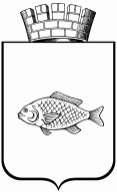 О назначении общественных обсуждений по проектам постановлений администрации города Ишима о предоставлении разрешения на отклонение от предельных параметров разрешенного строительства объектов капитального строительстваПриложение к постановлению Главы города Ишима от 31 августа 2018 года № 14№ п/пНаименованиеИнформация по проекту1О предоставлении разрешения на отклонение от предельных параметров разрешенного строительства объекта капитального строительства по адресу: Тюменская область, г. Ишим, ул. П. Осипенко, 189аПредоставление разрешения на отклонение от предельных параметров разрешенного строительства объекта капитального строительства на земельном участке с кадастровым номером 72:25:0105014:469, площадью 451 кв.м., расположенного в территориальной зоне застройки индивидуальными жилыми домами, по адресу: г. Ишим, ул. П. Осипенко, 189а.Минимальный отступ от границ земельного участка в точках: 1 – 2 – 2 м; 1 – 9 – 2 м; 4 – 5 – 1м; 5 – 6 –1м; (согласно градостроительному плану земельного участка № RU-72-30-20-00-GPZU-18-0171).Заявитель: Пятилетова Елена Владимировна2О предоставлении разрешения на отклонение от предельных параметров разрешенного строительства объекта капитального строительства по адресу: Тюменская область, г. Ишим, въезд Мясокомбината, 5аПредоставление разрешения на отклонение от предельных параметров разрешенного строительства объекта капитального строительства на земельном участке с  кадастровым  номером 72:25:0101008:1561, площадью 3800 кв.м., расположенного в производственной территориальной зоне, по адресу: г. Ишим,  въезд Мясокомбината,  5 а.Минимальный отступ от границ земельного участка в точках: 4 – 5 – 0 м; 5 – 6 – 0 м; 6 – 1 – 0 м; 1 – 2 – 0 м; (согласно градостроительному плану земельного участка № RU-72-30-20-00-GPZU-15-0057).Заявитель: Мягких Нина Николаевна3О предоставлении разрешения на отклонение от предельных параметров разрешенного строительства объекта капитального строительства по адресу: Тюменская область, г. Ишим, ул. Первомайская, 164аПредоставление разрешения на отклонение от предельных параметров разрешенного строительства объекта капитального строительства на земельном участке с кадастровым номером 72:25:0101004:468, площадью 42345 кв.м., расположенного в территориальной зоне делового, общественного и коммерческого назначения, по адресу: г. Ишим, ул. Первомайская, 164а.Минимальный отступ от границ земельного участка в точках: 13 – 14 – 0 м; 14 – 15 – 0 м; 15 – 16 – 0 м.(согласно градостроительному плану земельного участка № RU-72-30-20-00-GPZU-18-0178).Заявитель: Мамонтова НатальяВалерьевна4О предоставлении разрешения на отклонение от предельных параметров разрешенного строительства объекта капитального строительства по адресу: Тюменская область, г. Ишим, ул. Нехаева,  27Предоставление разрешения на отклонение от предельных параметров разрешенного строительства объекта капитального строительства на земельном участке с кадастровым номером 72:25:0106014:283, площадью 413 кв.м., расположенного в территориальной зоне застройки индивидуальными жилыми домами, по адресу: г. Ишим, ул. Нехаева, 27Минимальный отступ от границы земельного участка в точках: 2 – 3 – 0 м. (согласно градостроительному плану земельного участка № RU-72-30-20-00-GPZU-18-0195).Заявитель: Ерофеев АлександрВикторович5О предоставлении разрешения на отклонение от предельных параметров разрешенного строительства объекта капитального строительства по адресу: Тюменская область, г. Ишим, ул. М. СадоваяПредоставление разрешения на отклонение от предельных параметров разрешенного строительства объекта капитального строительства на земельном участке с кадастровым номером 72:25:0106014:283, площадью 413 кв.м., расположенного в территориальной зоне застройки индивидуальными жилыми домами, по адресу: г. Ишим, ул. М. Садовая.Минимальный отступ от границ земельного участка в точках: 17 – 19 – 0 м.; 19 – 22 – 1 м.; 22 – 26 – 0 м. (согласно градостроительному плану земельного участка № RU-72-30-20-00-GPZU-18-0189).Заявитель: Общество с ограниченной ответственностью «Стройимпульс»6О предоставлении разрешения на отклонение от предельных параметров разрешенного строительства объекта капитального строительства по адресу: Тюменская область, г. Ишим, ул. Комбайнеров, 1Предоставление разрешения на отклонение от предельных параметров разрешенного строительства объекта капитального строительства на земельном участке с кадастровым номером 72:25:0104020:68, площадью 700 кв.м., расположенного в территориальной зоне застройки индивидуальными жилыми домами, по адресу: г. Ишим, ул. Комбайнёров, 1.Минимальный отступ от границ земельного участка в точках: 9 – 10 – 0,5 м.; 10 – 11 – 0,5 м.; 11 – 12 – 0,5 м.; 12 – 13 – 0,5 м.; 13 – 1 - 0 м. (согласно градостроительному плану земельного участка № RU-72-30-20-00-GPZU-18-0187).Заявитель: Нечаев Дмитрий Васильевич7О предоставлении разрешения на отклонение от предельных параметров разрешенного строительства объекта капитального строительства по адресу: Тюменская область, г. Ишим, ул. Радужная, 16Предоставление разрешения на отклонение от предельных параметров разрешенного строительства объекта капитального строительства на земельном участке с кадастровым номером 72:25:0105014:469, площадью 451 кв.м., расположенного в территориальной зоне застройки индивидуальными жилыми домами, по адресу: г. Ишим, ул. Радужная, 16Минимальный отступ от границ земельного участка в точках: 3 – 4 – 2 м. (согласно градостроительному плану земельного участка № RU-72-30-20-00-GPZU-18-0110).Заявление: Лепустин АлександрМихайлович8О предоставлении разрешения на отклонение от предельных параметров разрешенного строительства объекта капитального строительства по адресу: Тюменская область, г. Ишим, ул. Красноармейская, 43Предоставление разрешения на отклонение от предельных параметров разрешенного строительства объекта капитального строительства на земельном участке с кадастровым номером 72:25:0104005:7, площадью 570 кв.м., расположенного в территориальной зоне застройки индивидуальными жилыми домами, по адресу: г. Ишим, ул. Красноармейская, 43.Минимальный отступ от границ земельного участка в точках: 4 – 3 – 1,5 м. (согласно градостроительному плану земельного участка № RU-72-30-20-00-GPZU-17-0295).Заявитель: Шмидке Елена Сергеевна9О предоставлении разрешения на отклонение от предельных параметров разрешенного строительства объекта капитального строительства по адресу: Тюменская область, г. Ишим, ул. Курганская, 101Предоставление разрешения на отклонение от предельных параметров разрешенного строительства объекта капитального строительства на земельном участке с кадастровым номером 72:25:0106018:35, площадью 600 кв.м., расположенного в территориальной зоне застройки индивидуальными жилыми домами, по адресу: г. Ишим, ул. Курганская, 101.Минимальный отступ от границ земельного участка в точках: 3 – 4 – 1 м. (согласно градостроительному плану земельного участка № RU-72-30-20-00-GPZU-13-0111).Заявитель: Спицин Илья Юрьевич10О предоставлении разрешения на отклонение от предельных параметров разрешенного строительства объекта капитального строительства по адресу: Тюменская область, г. Ишим, ул. Курганская, 101Предоставление разрешения на отклонение от предельных параметров разрешенного строительства объекта капитального строительства на земельном участке с кадастровым номером 72:25:0106018:35, площадью 600 кв.м., расположенного в территориальной зоне застройки индивидуальными жилыми домами, по адресу: г. Ишим, ул. Курганская, 101.Максимальный процент застройки земельного участка – 70% (согласно градостроительному плану земельного участка № RU-72-30-20-00-GPZU-13-0111). Заявитель: Спицин Илья Юрьевич